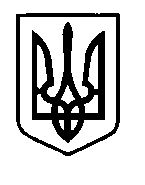 УКРАЇНАПрилуцька міська радаЧернігівська областьУправління освіти Про підсумки змагань з велотуризму 	На виконання плану проведення масових заходів зі спортивного туризму серед команд учнів загальноосвітніх навчальних закладів м. Прилуки на 2016 – 2017 н. р., керуючись Положенням про Кубок міста зі спортивного туризму 2016-17 н. р. серед команд учнів загальноосвітніх навчальних закладів, затверджених наказом управління освіти Прилуцької міської ради від 07.10.2016 р. № 323 «Про організацію туристичної  роботи у 2016 – 2017 н. р.»  18 травня 2017 року в парковій зоні ЦТДЮ Центром творчості дітей та юнацтва проведені змагання з велотуризму серед команд учнів ЗНЗ.	В змаганнях взяли участь 73 учасники із 10 загальноосвітніх навчальних закладів міста. 	На підставі підсумкових матеріалів Головної суддівської колегіїНАКАЗУЮ:1. Нагородити грамотами управління освіти Прилуцької міської ради команди, що стали переможцями змагань в командному заліку:- команду ЗОШ І – ІІІ ст. №3 імені Сергія Гордійовича Шовкуна – за зайняте І місце;- команду гімназії №5 імені Віктора Андрійовича Затолокіна  – за зайняте ІІ місце;- команду СШ І – ІІІ ст. №6 з поглибленим вивченням інформаційних технологій – за зайняте ІІІ місце.2. Нагородити грамотами управління освіти Прилуцької міської ради учасників, які вибороли призові місця в особистому заліку змагань:1.1 на дистанції „Фігурне водіння велосипеду”:- Клюшника Владислава (ЗОШ № 3) – за зайняте І місце;- Шинкаренка Владислава (гімназія № 5) – за зайняте ІІ місце;- Пузанова Діму (гімназія № 5) – за зайняте ІІІ місце.2.2 на дистанції „Велотріал”:- Шинкаренка Владислава (гімназія № 5) – за зайняте І місце;- Мазуренка Артема (ЗОШ № 3) – за зайняте ІІ місце;- Безнюка Віталія (гімназія № 1)  – за зайняте ІІІ місце.3.1 на дистанції „Фігурне водіння велосипеду” та „Велотріал” серед дівчат:- Нестеренко Вікторію (СШ № 6) – за зайняте І місце.3. Контроль за виконанням наказу покласти на спеціаліста І категорії управління освіти Гуляєву Т.М.Начальник  управління освіти						С.М. ВОВК25 травня 2017 р.НАКАЗм. Прилуки№225